Additional FileIdentification of novel cerebrospinal fluid biomarker candidates for dementia with Lewy bodies: a proteomic approachInger van Steenoven1*, Marleen J.A. Koel-Simmelink2*, Leonie J.M. Vergouw3, Betty Tijms1, Sander R. Piersma4, Thang V. Pham4, Claire Bridel2, Gian-Luca Ferri5, Cristina Cocco5, Barbara Noli5, Paul F. Worley6,7, Mei-Fang Xiao6, Desheng Xu6, Patrick Oeckl8, Markus Otto8, Wiesje M. van der Flier1,9, Frank Jan de Jong3, Connie R. Jimenez4, Afina W. Lemstra1, and Charlotte E. Teunissen2.1 Alzheimer Center Amsterdam, Department of Neurology, Amsterdam Neuroscience, Vrije Universiteit Amsterdam, Amsterdam UMC, Amsterdam, The Netherlands2 Neurochemistry Laboratory and Biobank, Department of Clinical Chemistry, Amsterdam Neuroscience, Vrije Universiteit Amsterdam, Amsterdam UMC, Amsterdam, The Netherlands3 Alzheimer Center Erasmus MC, Department of Neurology, Erasmus Medical Center, Rotterdam, The Netherlands4 OncoProteomics Laboratory, Department of Medical Oncology, Vrije Universiteit Amsterdam, Amsterdam UMC, Amsterdam, The Netherlands5 NEF-laboratory, Department of Biomedical Sciences, University of Cagliari, Monserrato, Italy6 Solomon H. Snyder Department of Neuroscience, Johns Hopkins University School of Medicine, Baltimore, United States 7 Department of Neurology, Johns Hopkins University School of Medicine, Baltimore, United States8 Department of Neurology, Ulm University Hospital, Ulm, Germany9 Department of Epidemiology and Biostatistics, Amsterdam Neuroscience, Vrije Universiteit Amsterdam, Amsterdam UMC, Amsterdam, The NetherlandsSupplementary Table 1. Differentially expressed proteins in cohort 1 based on mass spectrometry data analysisSupplementary Table 1. Differentially expressed proteins in cohort 1 based on mass spectrometry data analysis (continued)List of 69 differentially expressed proteins in CSF from patients with DLB compared to CSF from cognitively normal controls (p<0.05) Proteins in bold (n=44) also fulfilled the predefined criteria for candidate biomarkers (p<0.05, fold change >1.2, >20% sequence coverage, detected in at least 50% of DLB patients or controls).Supplementary Table 2. Differentially expressed proteins in cohort 2 based on mass spectrometry data analysisSupplementary Table 2. Differentially expressed proteins in cohort 2 based on mass spectrometry data analysis (continued)Supplementary Table 2. Differentially expressed proteins in cohort 2 based on mass spectrometry data analysis (continued)List of 93 differentially expressed proteins in CSF from patients with DLB compared to CSF from cognitively normal controls (p<0.05) Proteins in bold (n=60) also fulfilled the predefined criteria for candidate biomarkers (p<0.05, fold change >1.2, >20% sequence coverage, detected in at least 50% of DLB patients or controls). 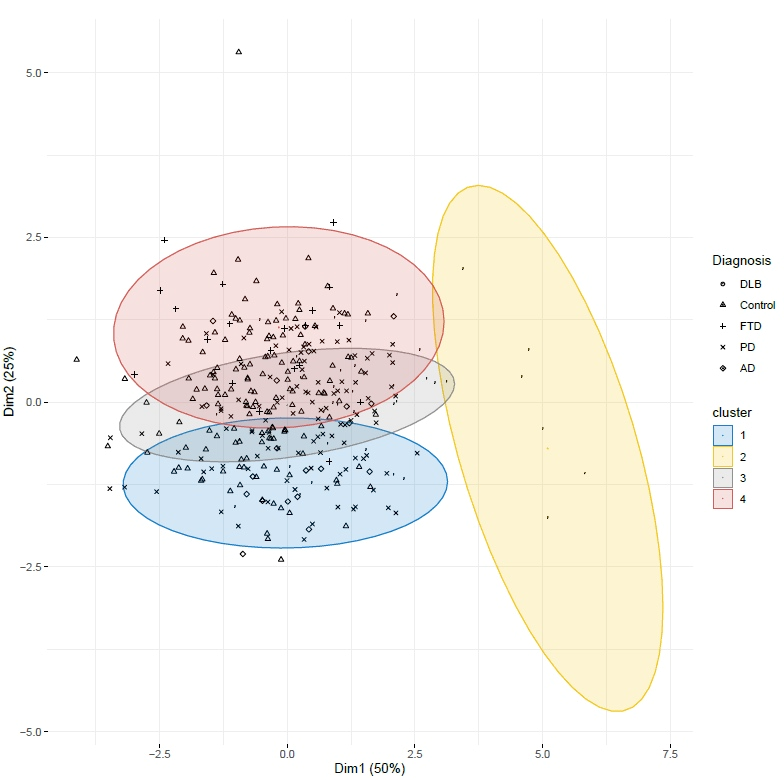 Supplementary Figure 1. K-means cluster plot of identified clusters
Cluster solution was plotted against the first two dimensions The symbols represent the clinical diagnosis (circle = DLB; triangle = Control; plus  = FTD, cross = PD, diamond = AD). The colors represent the four different clusters. Abbreviations: AD, Alzheimer’s disease; DLB, dementia with Lewy bodies; FTD, Frontotemporal dementia; PD, Parkinson’s disease. Supplementary Table 3. Comprehensive overview of CSF studies of the identified candidate biomarkers for DLBSupplementary Table 3. Comprehensive overview of CSF studies of the identified candidate biomarkers for DLB (continued)Supplementary Table 3. Comprehensive overview of CSF studies of the identified candidate biomarkers for DLB (continued)Table lists CSF studies of the six identified candidate biomarkers for DLB in neurological and psychiatric diseases. 
Abbreviations: AD, Alzheimer’s disease; ALS, Amyotrophic lateral sclerosis; DLB, dementia with Lewy bodies; FTD, Frontotemporal dementia; MRM, Multiple reaction monitoring; MS, Multiple sclerosis; NPTX2, Neuronal pentraxin 2; NPTXR, Neuronal pentraxin receptor, PCSK1N, PRM-MS, Parallel Reaction Monitoring Mass Spectrometry; ProSAAS; PDYN, Proenkephalin-B; SCG2, Scretogranin-2 ;SRM, Selected Reaction Monitoring; VGF, Neurosecretory protein VGF.References Supplementary Table 31.	Brinkmalm G, Sjodin S, Simonsen AH, Hasselbalch SG, Zetterberg H, Brinkmalm A, et al. A Parallel Reaction Monitoring Mass Spectrometric Method for Analysis of Potential CSF Biomarkers for Alzheimer's Disease. Proteomics Clin Appl. 2018;12(1).2.	Carrette O, Demalte I, Scherl A, Yalkinoglu O, Corthals G, Burkhard P, et al. A panel of cerebrospinal fluid potential biomarkers for the diagnosis of Alzheimer's disease. Proteomics. 2003;3(8):1486-94.3.	Duits FH, Brinkmalm G, Teunissen CE, Brinkmalm A, Scheltens P, Van der Flier WM, et al. Synaptic proteins in CSF as potential novel biomarkers for prognosis in prodromal Alzheimer's disease. Alzheimers Res Ther. 2018;10(1):5.4.	Hendrickson RC, Lee AY, Song Q, Liaw A, Wiener M, Paweletz CP, et al. High Resolution Discovery Proteomics Reveals Candidate Disease Progression Markers of Alzheimer's Disease in Human Cerebrospinal Fluid. PLoS One. 2015;10(8):e0135365.5.	Holtta M, Minthon L, Hansson O, Holmen-Larsson J, Pike I, Ward M, et al. An integrated workflow for multiplex CSF proteomics and peptidomics-identification of candidate cerebrospinal fluid biomarkers of Alzheimer's disease. J Proteome Res. 2015;14(2):654-63.6.	Jahn H, Wittke S, Zurbig P, Raedler TJ, Arlt S, Kellmann M, et al. Peptide fingerprinting of Alzheimer's disease in cerebrospinal fluid: identification and prospective evaluation of new synaptic biomarkers. PLoS One. 2011;6(10):e26540.7.	Llano DA, Bundela S, Mudar RA, Devanarayan V, Alzheimer's Disease Neuroimaging I. A multivariate predictive modeling approach reveals a novel CSF peptide signature for both Alzheimer's Disease state classification and for predicting future disease progression. PLoS One. 2017;12(8):e0182098.8.	Selle H, Lamerz J, Buerger K, Dessauer A, Hager K, Hampel H, et al. Identification of novel biomarker candidates by differential peptidomics analysis of cerebrospinal fluid in Alzheimer's disease. Comb Chem High Throughput Screen. 2005;8(8):801-6.9.	Simonsen AH, McGuire J, Podust VN, Hagnelius NO, Nilsson TK, Kapaki E, et al. A novel panel of cerebrospinal fluid biomarkers for the differential diagnosis of Alzheimer's disease versus normal aging and frontotemporal dementia. Dement Geriatr Cogn Disord. 2007;24(6):434-40.10.	Wijte D, McDonnell LA, Balog CI, Bossers K, Deelder AM, Swaab DF, et al. A novel peptidomics approach to detect markers of Alzheimer's disease in cerebrospinal fluid. Methods. 2012;56(4):500-7.11.	Ruetschi U, Zetterberg H, Podust VN, Gottfries J, Li S, Hviid Simonsen A, et al. Identification of CSF biomarkers for frontotemporal dementia using SELDI-TOF. Exp Neurol. 2005;196(2):273-81.12.	Pasinetti GM, Ungar LH, Lange DJ, Yemul S, Deng H, Yuan X, et al. Identification of potential CSF biomarkers in ALS. Neurology. 2006;66(8):1218-22.13.	Zhao Z, Lange DJ, Ho L, Bonini S, Shao B, Salton SR, et al. Vgf is a novel biomarker associated with muscle weakness in amyotrophic lateral sclerosis (ALS), with a potential role in disease pathogenesis. Int J Med Sci. 2008;5(2):92-9.14.	Huang JT, Leweke FM, Oxley D, Wang L, Harris N, Koethe D, et al. Disease biomarkers in cerebrospinal fluid of patients with first-onset psychosis. PLoS Med. 2006;3(11):e428.15.	Mattsson N, Ruetschi U, Podust VN, Stridsberg M, Li S, Andersen O, et al. Cerebrospinal fluid concentrations of peptides derived from chromogranin B and secretogranin II are decreased in multiple sclerosis. J Neurochem. 2007;103(5):1932-9.16.	Abdi F, Quinn JF, Jankovic J, McIntosh M, Leverenz JB, Peskind E, et al. Detection of biomarkers with a multiplex quantitative proteomic platform in cerebrospinal fluid of patients with neurodegenerative disorders. J Alzheimers Dis. 2006;9(3):293-348.17.	Wang J, Cunningham R, Zetterberg H, Asthana S, Carlsson C, Okonkwo O, et al. Label-free quantitative comparison of cerebrospinal fluid glycoproteins and endogenous peptides in subjects with Alzheimer's disease, mild cognitive impairment, and healthy individuals. Proteomics Clin Appl. 2016;10(12):1225-41.18.	Davidsson P, Sjogren M, Andreasen N, Lindbjer M, Nilsson CL, Westman-Brinkmalm A, et al. Studies of the pathophysiological mechanisms in frontotemporal dementia by proteome analysis of CSF proteins. Brain Res Mol Brain Res. 2002;109(1-2):128-33.19.	Perrin RJ, Craig-Schapiro R, Malone JP, Shah AR, Gilmore P, Davis AE, et al. Identification and validation of novel cerebrospinal fluid biomarkers for staging early Alzheimer's disease. PLoS One. 2011;6(1):e16032.20.	Spellman DS, Wildsmith KR, Honigberg LA, Tuefferd M, Baker D, Raghavan N, et al. Development and evaluation of a multiplexed mass spectrometry based assay for measuring candidate peptide biomarkers in Alzheimer's Disease Neuroimaging Initiative (ADNI) CSF. Proteomics Clin Appl. 2015;9(7-8):715-31.21.	Xiao MF, Xu D, Craig MT, Pelkey KA, Chien CC, Shi Y, et al. NPTX2 and cognitive dysfunction in Alzheimer's Disease. Elife. 2017;6.Uniprot AccessionGene nameProtein nameSequence coverage (%)Fold changep-value
q-value# DLB samples# Control samplesO15240VGFNeurosecretory protein VGF63.4-1.7771.62E-060.0032020P13521SCG2Secretogranin-252.2-1.3578.96E-050.0892020P47972NPTX2Neuronal pentraxin-243.9-1.5480.0010.4982020P05060CHGBSecretogranin-171.5-1.2650.0010.5242020CON__ENSEMBL:ENSBTAP00000006074CON__ENSEMBL:ENSBTAP00000006074CON__ENSEMBL:ENSBTAP0000000607416.7-1.6180.0010,52401P60842EIF4AEukaryotic initiation factor 4A200,0890.0020.55901P19021;PAMPeptidyl-glycine alpha-amidating monooxygenase56.20,4980.0030.7892020P01213PDYNProenkephalin-B42.90,5240.0040.9541620O95502NPTXRNeuronal pentraxin receptor67-1.3050.0050.9842020P13760HLA-DRB1HLA class II histocompatibility antigen. DRB1-4 beta chain4410.0470.0050.984145P29279-CTGFConnective tissue growth factor31.7-1.2290.0060.9852020P04440HLA-DPB1HLA class II histocompatibility antigen. DP beta 1 chain29.1-1.8640.0060.98501Q9UKZ9PCOLCE2Procollagen C-endopeptidase enhancer 26.51.7950.0070.98510Q15063POSTNPeriostin45.8-4.4350.0080.9851017P49747COMPCartilage oligomeric matrix protein53.8-1.3370.0090.9852020P55001MFAP2Microfibrillar-associated protein 212.4-3.2620.0090.98505Q9BXJ3C1QTNF4Complement C1q tumor necrosis factor-related protein 457.8-1.2600.0100.9852020Q9BQ51PDCD1LG2Programmed cell death 1 ligand 212.6-1.5160.0110.98501Q504Y2PKDCCExtracellular tyrosine-protein kinase PKDCC17.41.9590.0110.98520Q8WXD2SCG3Secretogranin-374.4-1.2040.0130.9852020Q5VSG8MANEALGlycoprotein endo-alpha-1.2-mannosidase-like protein51.4-3.4480.0140.9851520A6NL88SHISA7Protein shisa-77.4-3.0200.0160.9851620P02452COL1A1Collagen alpha-1(I) chain26.1-1.2260.0190.9852020Q9ULH4LRFN2Leucine-rich repeat and fibronectin type-III domain-containing protein 216-3.2290.0200.98529P30456HLA-AHLA class I histocompatibility antigen. A-43 alpha chain541.4530.0200.98510Q68DQ2CRYBG3Very large A-kinase anchor protein1.6-1.5570.0210.98501Q16610ECM1Extracellular matrix protein 175.7-1.1580.0220.9852020P15509CSF2RAGranulocyte-macrophage colony-stimulating factor receptor subunit alpha36.93.2470.0220.9851913P06703S100A6Protein S100-A616.72.9850.0220.98540Q6PCB0VWA1von Willebrand factor A domain-containing protein 141.1-3.8370.0240.985410P04275;VWFvon Willebrand factor;von Willebrand antigen 248.2-1.2440.0240.9852020Q16849PTPRNReceptor-type tyrosine-protein phosphatase-like N19.6-2.4080.0240.9851820Q6JBY9RCSD1CapZ-interacting protein9.41.3520.0250.98501Q4ZIN3TMEM259Membralin3.4-1.6440.0250.98501P01031C5Complement C563.41.3390.0280.9852020P05783KRT18Keratin, type I cytoskeletal 1824.91.7810.0280.98510Uniprot AccessionGene nameProtein nameSequence coverage (%)Fold changep-value
q-value# DLB samples# Control samplesQ15768EFNB3Ephrin-B336.5-1.2110.0280.9852020P01859IGHG2Ig gamma-2 chain C region36.2-4.0360.0290.985815Q14DG7TMEM132BTransmembrane protein 132B20.2-3.2790.0290.9851318P61812TGFB2Transforming growth factor beta-227.83.9950.0310.985137P08123COL1A2Collagen alpha-2(I) chain25.5-1.2130.0320.9852020P16519PCSK2Neuroendocrine convertase 228.9-1.8330.0320.9851920Q9NY56OBP2AOdorant-binding protein 2a35.93.3000.0330.98540Q06141REG3ARegenerating islet-derived protein 3-alpha41.73.5280.0330.9851812Q9Y2E5MAN2B2Epididymis-specific alpha-mannosidase42.81.3300.0340.9852020P07478PRSS2Trypsin-212.1-7.1920.0340.9851318Q9NY33DPP3Dipeptidyl peptidase 340.8-2.7950.0350.9851418Q63HQ2EGFLAMPikachurin38.43.0740.0350.9852017P55087AQP4Aquaporin-415.32.2740.0350.98540Q15493RGNRegucalcin53.2-2.6400.0360.9851520P52565ARHGDIARho GDP-dissociation inhibitor 122.5-3.7520.0390.985511Q9UBX7KLK11Kallikrein-1147.6-1.2440.0390.9852020Q9NTU7CBLN4Cerebellin-437.3-1.3770.0400.9852020Q9UHG2PCSK1NProSAAS68.5-1.2240.0400.9852020Q8IXA5SPACA3Sperm acrosome membrane-associated protein 37.51.4710.0420.98510P62837UBE2D2Ubiquitin-conjugating enzyme E2 D214.35.9770.0420.985115Q9BUD6SPON2Spondin-236.3-2.5140.0420.9851720O14793MSTNGrowth/differentiation factor 844.5-1.2050.0440.9852020Q9NS68TNFRSF19Tumor necrosis factor receptor superfamily member 198.92.2170.0440.98541Q9Y6C2EMILIN1EMILIN-120.42.5750.0450.9851712Q4LDE5SVEP1Sushi. von Willebrand factor type A. EGF and pentraxin domain-containing protein 19.5-2.7500.0450.985814Q6UY11DLK2Protein delta homolog 222.2-2.1870.0450.9851720Q30134HLA-DRB1HLA class II histocompatibility antigen. DRB1-8 beta chain33.51.4300.0460.98510Q9UKM7MAN1B1Endoplasmic reticulum mannosyl-oligosaccharide 1.2-alpha-mannosidase33.8-1.2500.0480.9852020Q92932PTPRN2Receptor-type tyrosine-protein phosphatase N221.5-1.2300.0480.9852020O60486PLXNC1Plexin-C17.1-1.3690.0480.98501P35613BSGBasigin39.21.5580.0480.98510O94856NFASNeurofascin51.13.5760.0490.985149P02788LTFLactotransferrin66.55.2110.0490.9851813Uniprot AccessionGene nameProtein nameSequence coverage (%)Fold changep-value
q-value# DLB samples# control samplesP05413FABP3Fatty acid-binding protein, heart75.91.4940.0010.8951713P09936UCHL1Ubiquitin carboxyl-terminal hydrolase isozyme L160.116.8970.0010.895155P13489RNH1Ribonuclease inhibitor30.47.3370.0020.895112P63104YWHAZ14-3-3 protein zeta/delta62.91.4220.0030.8951713P62258YWHAE14-3-3 protein epsilon79.21.3090.0030.8951713P18669PGAM1Phosphoglycerate mutase 157.11.2120.0040.8951713P52565ARHGDIARho GDP-dissociation inhibitor 122.54.7400.0050.895178P35080PFN2Profilin-237.91.2530.0050.8951713P31946YWHAB14-3-3 protein beta/alpha53.71.2760.0050.8951713O43396TXNL1Thioredoxin-like protein 123.56.8690.0050.895123P00338LDHAL-lactate dehydrogenase A chain621.2970.0060.8951713Q9H008LHPPPhospholysine phosphohistidine inorganic pyrophosphate phosphatase34.84.6680.0070.895179O95502NPTXRNeuronal pentraxin receptor67-1.3210.0080.8951713Q9Y6R7FCGBPIgGFc-binding protein50.61.5230.0080.8951713Q9H7C9AAMDCMth938 domain-containing protein53.36.1410.0100.89591Q9H4F8SMOC1SPARC-related modular calcium-binding protein 135.31.4060.0100.8951713Q99969RARRES2Retinoic acid receptor responder protein 274.21.1890.0110.8951713Q13591SEMA5ASemaphorin-5A7.9-1.7150.0110.89501O15240VGFNeurosecretory protein VGF63.4-1.4130.0120.8951713P09493TPM1Tropomyosin alpha-1 chain25.71.7260.0120.89510P61981YWHAG14-3-3 protein gamma58.34.8160.0120.8951710Q9UBW5BIN2Bridging integrator 23.2-1.8510.0130.89501Q9HD45TM9SF3Transmembrane 9 superfamily member 314.14.7700.0130.89550P29622SERPINA4Kallistatin65.11.3000.0130.8951713P47972NPTX2Neuronal pentraxin-243.9-1.5030.0140.8951713P17936IGFBP3Insulin-like growth factor-binding protein 344.71.3170.0160.8951713P13521SCG2Secretogranin-252.2-1.3040.0170.8951713Q16787LAMA3Laminin subunit alpha-33.61.5030.0170.89510P02647APOA1Apolipoprotein A-I78.31.5810.0170.8951713P01011SERPINA3Alpha-1-antichymotrypsin81.11.2510.0190.8951713P01213PDYNProenkephalin-B42.9-8.7810.0190.89548P14174MIFMacrophage migration inhibitory factor20.91.2680.0190.8951713P07195LDHBL-lactate dehydrogenase B chain56.61.1710.0200.8951713Q15459SF3A1Splicing factor 3A subunit 18.16.5080.0200.895135P02763ORM1Alpha-1-acid glycoprotein 141.35.6830.0220.895169P16152CBR1Carbonyl reductase [NADPH] 175.11.2620.0220.8951713Uniprot AccessionGene nameProtein nameSequence coverage (%)Fold changep-value
q-value# DLB samples# control samplesP12955PEPDXaa-Pro dipeptidase451.3010.0220.8951713P50453SERPINB9Serpin B953.7-5.7180.0230.895711P51665PSMD726S proteasome non-ATPase regulatory subunit 77.41.5150.0230.89510Q99832CCT7T-complex protein 1 subunit eta8.61.5880.0230.89510Q16539MAPK14Mitogen-activated protein kinase 145.1-1.7290.0240.89501P0C7U0ELFN1Protein ELFN14.6-1.9780.0240.89501Q15818NPTX1Neuronal pentraxin-156.9-1.1930.0240.8951713Q01469FABP5Fatty acid-binding protein, epidermal80.71.2390.0240.8951713P0C6S8LINGO3Leucine-rich repeat and immunoglobulin-like domain-containing nogo receptor-interacting protein 320.4-3.0820.0250.8951213P10644PRKAR1AcAMP-dependent protein kinase type I-alpha regulatory subunit36.52.0610.0260.89510Q9HC38GLOD4Glyoxalase domain-containing protein 452.71.1850.0260.8951713Q15262PTPRKReceptor-type tyrosine-protein phosphatase kappa16.9-1.2070.0260.8951713Q7Z7M8B3GNT8UDP-GlcNAc:betaGal beta-1,3-N-acetylglucosaminyltransferase 826.74.7030.0280.895124P10646TFPITissue factor pathway inhibitor17.12.0230.0280.89520O15540FABP7Fatty acid-binding protein, brain68.92.6870.0280.8951711P30508HLA-CHLA class I histocompatibility antigen, Cw-12 alpha chain59-6.5000.0280.89548P01009SERPINA1Alpha-1-antitrypsin;Short peptide from AAT722.5430.0290.8951713Q9UHG2PCSK1NProSAAS68.5-1.2080.0290.8951713P61278SSTSomatostatin20.7-2.2350.0290.89525Q14520HABP2Hyaluronan-binding protein 246.31.3160.0300.8951713P59665DEFA1Neutrophil defensin 128.74.8500.0300.8951710P02787TFSerotransferrin83.41.7990.0300.8951713P62937PPIAPeptidyl-prolyl cis-trans isomerase A70.91.2400.0310.8951713Q01151CD83CD83 antigen4.91.5900.0310.89510P00558PGK1Phosphoglycerate kinase 177.51.2560.0330.8951713A0A0C4DH73IGKV1-12Immunoglobulin kappa variable 1-1213.7-1.6030.0330.89501P0DP25CALM3Calmodulin-361.11.1860.0330.8951713Q8WY21SORCS1VPS10 domain-containing receptor SorCS138.1-1.2730.0340.8951713Q7Z7G0ABI3BPTarget of Nesh-SH322.21.2330.0350.8951713CON__Q3MHN5CON__Q3MHN519,2-1.4650.0350,89501P01008SERPINC1Antithrombin-III71.81.2390.0350.8951713Q96GD0PDXPPyridoxal phosphate phosphatase28.73.5960.0370.89582Q4LDE5SVEP1Sushi, von Willebrand factor type A, EGF and pentraxin domain-containing protein 19.53.2070.0370.895114P36980CFHR2Complement factor H-related protein 268.31.5170.0370.8951713P13497BMP1Bone morphogenetic protein 19.33.8900.0380.895157P01042KNG1Kininogen-167.91.4630.0390.8951713Uniprot AccessionGene nameProtein nameSequence coverage (%)Fold changep-value
q-value# DLB samples# control samplesQ9BZ76CNTNAP3Contactin-associated protein-like 330.4-3.4970.0410.895911Q08554DSC1Desmocollin-124.62.6910.0420.8951711P0C0L5C4BComplement C4-B801.2190.0440.8951713P06744GPIGlucose-6-phosphate isomerase44.41.2500.0440.8951713Q6ZN30BNC2Zinc finger protein basonuclin-24.3-21.4300.0440.895710P00568AK1Adenylate kinase isoenzyme 159.83.1120.0440.8951710Q16853AOC3Membrane primary amine oxidase19.8-3.2880.0450.895911Q9UIW2PLXNA1Plexin-A119.5-2.5760.0450.8951413Q5BIV9SPRNShadow of prion protein22.53.4550.0450.89561Q14563SEMA3ASemaphorin-3A27.8-3.3260.0450.895911P27348YWHAQ14-3-3 protein theta43.73.2970.0450.895147Q16473TNXAPutative tenascin-XA62.4-1.5970.0460.89501Q9ULB1NRXN1Neurexin-148.5-1.1710.0460.8951713P31150GDI1Rab GDP dissociation inhibitor alpha69.41.2050.0460.8951713Q9NZL9MAT2BMethionine adenosyltransferase 2 subunit beta17.42.5820.0470.89530Q9HDC9APMAPAdipocyte plasma membrane-associated protein28.42.3330.0470.89530Q9GZQ8MAP1LC3BMicrotubule-associated proteins 1A/1B light chain 3B27.26.1120.0480.895125P04899GNAI2Guanine nucleotide-binding protein G(i) subunit alpha-210.4-1.8710.0490.89501P07307ASGR2Asialoglycoprotein receptor 233.8-1.6950.0490.89501P49862KLK7Kallikrein-750.2-4.6990.0490.8951012P35612ADD2Beta-adducin6.11.3750.0500.89510Neurosceretory protein VGF (VGF)Neurosceretory protein VGF (VGF)Neurosceretory protein VGF (VGF)Neurosceretory protein VGF (VGF)StudyMethodParticipantsResultsBrinkmalm (2018) [1] Targeted Mass Spectrometry (PRM-MS)10 AD patients
13 healthy controlsVGF ↓ in AD vs controlsCarrette (2003) [2]Quantitative Mass Spectrometry9 AD
10 healthy controlsVGF ↓ in AD vs controlsDuits (2018) [3] Targeted Mass Spectrometry (PRM-MS)40 AD
40 MCI
40 non-demented controlsVGF ↓ in AD vs controlsVGF ↑  in MCI vs ADHendrikson (2015) [4]Targeted Mass Spectrometry (SRM)30 AD
30 controlsVGF ↓ in AD vs controlsHoltta (2015) [5]Quantitative Mass Spectrometry8 AD
8 non-demented controlsVGF ↓ in AD vs controlsJahn (2011) [6]Quantitative Mass Spectrometry34 AD
17 controlsVGF ↓ in AD vs controlsLlano (2017) [7]Targeted Mass Spectrometry (MRM)66 AD
135 MCI
86 normal aged controlsVGF ↓ in AD vs controlsSelle (2005) [8]Quantitative Mass Spectrometry127 AD
86 non-demented controls
66 non-AD demented patientsVGF ↓ in AD vs controlsSimonsen (2007) [9]Quantitative Mass Spectrometry85 AD
20 FTD
32 healthy controlsVGF ↓ in AD vs controlsWijte  (2012) [10]Quantitative Mass Spectrometry20 AD
20  non-demented controls NB. Postmortem CSFVGF ↓ in AD vs controlsRuetschi (2012) [11]Quantitative Mass Spectrometry16 FTD
12 non-demented controlsVGF26-62 ↓ in FTD vs controlsPasinetti (2006) [12]Quantitative Mass Spectrometry36 ALS
21 healthy controlsVGF398-411 ↓ in ALS vs controlsZhao (2008) [13]ELISA17 ALS
21 healthy controlsVGF398-411 ↓ in ALS vs controlsHuang (2006) [14]Quantitative Mass Spectrometry41 Schizophrenia
40 healthy controlsVGF23-62 ↑ in schizophrenia vs controlsSecretogranin-2 (SCG2)Secretogranin-2 (SCG2)Secretogranin-2 (SCG2)Secretogranin-2 (SCG2)StudyMethodParticipantsResultsBrinkmalm (2018) [1]Targeted Mass Spectrometry (PRM-MS)10 AD patients
13 healthy controlsSCG2 ↓ in AD vs controlsLlano (2017) [7]Targeted Mass Spectrometry (MRM)66 AD
86 normal aged controlsSCG2 ↓ in AD vs controlsMattsson (2007) [15]Quantitative Mass Spectrometry46 MS 
46 healthy siblings
50 healthy controlsSCG2 ↓ in MS vs siblings and controlsProSAAS (PCSK1N)ProSAAS (PCSK1N)ProSAAS (PCSK1N)ProSAAS (PCSK1N)StudyMethodParticipantsResultsAbdi (2006) [16]Quantitative Mass Spectrometry10 AD
10 PD
5 DLB10 normal aged controlsProSAAS ↓ in AD vs controls
No significant changes in DLB and PDJahn (2011) [6]Quantitative Mass Spectrometry34 AD
17 controlsProSAAS ↓ in AD vs controlsWang (2016) [17]Quantitative Mass Spectrometry8 AD
4 non-demented controlsProSAAS ↓ in AD vs controlsDavidsson (2002) [18]Quantitative Mass Spectrometry15 FTD
12 non-demented controlsProSAAS ↓ in FTD vs controlsNeuronal pentraxin-2 (NPTX2) and Neuronal pentraxin receptor (NPTXR)Neuronal pentraxin-2 (NPTX2) and Neuronal pentraxin receptor (NPTXR)Neuronal pentraxin-2 (NPTX2) and Neuronal pentraxin receptor (NPTXR)Neuronal pentraxin-2 (NPTX2) and Neuronal pentraxin receptor (NPTXR)StudyMethodParticipantsResultsHendrikson (2015) [4]Targeted Mass Spectrometry (SRM)30 AD
30 controlsNPTXR ↓ in AD vs controlsLlano (2017) [7]Targeted Mass Spectrometry (MRM)66 AD
135 MCI
86 normal aged controlsNPTX2 and NPTXR ↓ in AD vs controlsNPTX2 and NPTXR ↓ in MCI converters vs non-convertersPerrin (2011) [19]Quantitative Mass Spectrometry24 AD
24 non-demented controlsNPTXR ↓ in AD vs controlsSpellman (2015) [20]Targeted Mass Spectrometry (MRM)66 AD
134 MCI
85 healthy controlsNPTX2 and NPTXR ↓ in AD vs controlsXiao (2017) [21]ELISA and Westernblot30 AD
36 healthy controlsNPTX2 and NPTXR  ↓ in AD vs controlsProenkephalin-B (PDYN)Proenkephalin-B (PDYN)Proenkephalin-B (PDYN)Proenkephalin-B (PDYN)StudyMethodParticipantsResultsLlano (2017) [7]Targeted Mass Spectrometry (MRM)66 AD135 MCI
86 normal aged controlsPDYN ↓ in AD vs controls